            TOPLUM YARARINA PROGRAM DUYURUSUİl Müdürlüğümüzce, Milli Eğitim Bakanlığı ile Güvenlik görevlisi olarak çalıştırılmak üzere 148 kişilik kontenjan dahilinde 9 ay süre ile Toplum Yararına Program uygulaması başvuruları 16-20 Eylül 2019 tarihleri arasında yapılacaktır. Noter Kurası 25.09.2019 tarihinde Ordu Atatürk Kültür Merkezi Düz Mahalle Yenigün Sk. No:3, Altınordu/ORDU adresinde Saat: 10’da yapılacaktır.  Programlara katılmak isteyen ve aşağıdaki şartları taşıyan işsizlerin, İl Müdürlüğümüz, Fatsa ve Ünye Şube Müdürlüklerimizden ve Belediyeler bünyesinde bulunan İŞKUR Hizmet Noktalarına şahsen müracaat ederek veya kurumumuzun   www.iskur.gov.tr  internet adresinden programlara katılmak üzere başvurularını yaptırabilirler.Programlara Başvuru  İçin Aranan ŞartlarKuruma kayıtlı İşsiz olmak, (SGK sorgusunda Bağ-Kur’lu ve çalışan olmamayı ifade eder. 5510/4. madde b fıkrası 4. bendi tarımsal faaliyet ve ek 5 tarım ve orman işlerinde süreksiz çalışanlar başvurabilir. İş akdi askıda olan mevsimlik işçiler katılamazlar.)  18 Yaşını tamamlamış olmak,Emekli, malul aylığı almamak, (Dul ve yetim aylığı alanlar ile Engelli olmaları nedeniyle aylık bağlananlar, kurslardan ve programlardan yararlanabilir. İş göremezlik ödeneği alanlar başvurabilir.)Öğrenci olmamak (Açık öğretim öğrencileri hariç, açık lise, açık öğretim öğrencileri başvurabilir, uzaktan öğretim öğrencileri başvuramaz.)Kurumumuz tarafından düzenlenecek olan kurs ve programlara katılma yönünde cezalı olmamak,Kurumumuzca önceden düzenlenen TYP katılmış olup bir yıl içinde 9 ay (270 gün) çalışma hakkını dolduran kişiler program bitiminden itibaren 3 ay, İşbaşı Eğitim programı ve Kurs programlarına katılanlar 6 ay bekleme süresini geçirmiş olmaları gerekir. Toplum yararına program kapsamında 27.09.2017 tarihinden itibaren bir ya da birkaç kurumda toplamda en fazla 24 ay çalışılabilir.TYP düzenlenecek kurumun çalışanı olanlar çıkışlarından itibaren aynı kuruma bir yıl geçmedikçe katılımcı olarak başvuramaz. Başvuru başlangıç tarihi aynı olan TYP’lere (kurumlar farklı da olsa); adrese dayalı nüfus kayıt sisteminde (ADNKS) oturan kişilerden şartları sağlayan herkes başvuru yapabilecek, ancak bir kişi katılımcı olarak belirlenecektir. Seçim yöntemleri sonrası oluşan listelerde aynı adreste oturan kişilerden birden fazla kişinin isminin olması halinde; başvuranlardan kuruma kayıt tarihi daha eski olana öncelik tanınacaktır. Kurum kayıt tarihlerinin aynı olması halinde ise başvuranlardan yaşı büyük olan söz konusu TYP’ye katılacaktır.Katılımcı aynı gün başvuruları başlayan TYP’lerden yalnızca birisine müracaat edebilir. TYP başvuru listelerinde İstihdamında güçlük çekilen aşağıdaki gruplar Birinci Liste, bunlar dışında kalanlar İkinci Liste olacak şekilde tasnif edilecektir. TYP’ye yapılan başvurular arasından 1. Liste adayların tamamı için işlem yapılmadan 2. Liste adaylar değerlendirmeye alınmayacaktır. Aşağıdaki grupların hepsi Birinci Liste’ye dâhil edilecek olup, gruplar arasında herhangi bir öncelik sıralaması bulunmamaktadır;a)Kadınlar, 	b) 35 yaş üstü bireyler, 	c) Engelliler, 	d) Eski Hükümlüler, 	e) Terörle Mücadelede Malul Sayılmayacak Şekilde Yaralananlar,MEB Güvenlik başvurularında bu öncelik listesi uygulanmaz.Başvuru yapacak kişilerin 30.06.2030 tarihine kadar geçerli Güvenlik sertifikası ve Güvenlik kimlik kartına sahip olması gerekmektedir.TYP’nin başvuru süresi sona erdikten sonra yeni katılımcı başvurusu alınamaz.13- Adrese Dayalı Nüfus Kayıt Sistemine (ADNKS) göre aynı adreste oturanların, programa başvuru yapılan tarih dikkate alınarak ulaşılabilen en yakın döneme ait gelir getirici bir işte çalışma sonucu elde ettikleri toplam kazançlarının asgari ücret tespit komisyonu tarafından belirlenen bir aylık asgari ücretin bekar ve çocuksuz bir kişi için hesaplanan net tutarının bir buçuk (1,5) katını aşması halinde söz konusu adreste oturan kişiler TYP’ye katılamaz. Yurtlar ve sığınma evleri, vb. toplu yaşam alanlarında ikamet edenler için bu şart aranmaz.Mazeretsiz olarak TYP’den ayrılanlar veya kendi kusuru nedeniyle ilişiği kesilenler ile yararlandığı TYP bittikten sonra Kurum tarafından teklif edilen niteliklerine uygun en az üç iş teklifini mazeretsiz olarak kabul etmeyenler, son yararlanma tarihi üzerinden yirmi dört ay geçmedikçe yeni bir TYP’ye başvuramazlar. 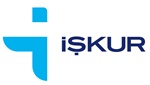                     TÜRKİYE İŞ KURUMU GENEL MÜDÜRLÜĞÜ               ORDU ÇALIŞMA VE İŞ KURUMU İL MÜDÜRLÜĞÜİLÇEPERSONEL SAYISIİLÇEPERSONEL SAYISIİLÇEPERSONEL SAYISIAKKUŞ5GÖLKÖY7KUMRU6ALTINORDU39GÜLYALI3MESUDİYE3AYBASTI6GÜRGENTEPE4PERŞEMBE4ÇAMAŞ3İKİZCE4ULUBEY4ÇATALPINAR4KABADÜZ2ÜNYE22ÇAYBAŞI3KABATAŞ4FATSA20KORGAN5TOPLAM148